           Trinity 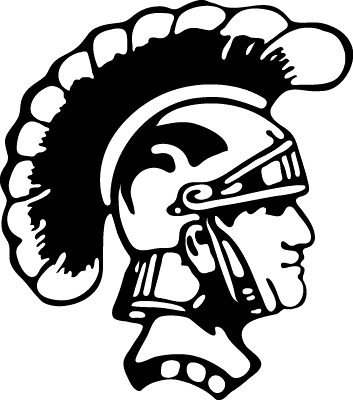 Trojan Times     November 5, 2020“Blessed to be a Blessing”And do not forget to do good and to share with others, for with such sacrifices God is pleased. Hebrews 13:16November Service ProjectAs a service project for November, Trinity School will be collecting food items to provide a full Thanksgiving dinner to 5 families in need. Each classroom will collect the items for 1 full meal. A link to the signup sheet of items needed is here: https://docs.google.com/spreadsheets/d/1WpXfvpkW0WwEo5XdR7SQv_jxha_sCGWoBL9_zg6yYAc/edit?usp=sharing and can also be found on the Trinity website. Please click the link, look for the correct tab at the bottom of the spreadsheet, click on your child’s classroom and sign up for the item(s) you would like to bring in. If you have any questions or have trouble accessing the spreadsheet, please let the office know what you are able to provide.Please feel free to add additional items if you like. Please have all food items to school by Monday, November 23rd. Thank you!Parent Teacher ConferencesAttached, please find a form to fill out for our upcoming Parent-Teacher Conferences. Forms need to be returned to the office by Thursday, November 5th. Thank you to those parents who have already turned their forms in to the office. About ½ our students have turned in their sheets to reserve a time. If you have not turned yours in or talked to the office yet, a conference time will be assigned for you.A reminder of your conference day/time will be sent home with your child’s report card next Thursday, November 12th. The Weeks AheadNov 5 – Parent Board Meeting 6:00pmNov 16 – PTL Meeting 6:00Nov 19 & 20 – Parent Teacher ConferencesNov 20 – NO SCHOOLNov 26 & 27 NO SCHOOL Thanksgiving BreakHappy Birthday!No Birthdays This WeekParent/Board MeetingTonight, November 5th we will have the first of two parent/board meetings. The meetings are for parents to meet with the school governing body and voice questions, concerns or comments. The meeting will be held at school at 6:00pm. The second meeting will be held in March. Recess AttireThis week has been delightfully warm, but cooler weather will be here again soon, so please ensure your child has appropriate outdoor attire for recess. Students must have boots, snow pants, hats, mittens/gloves and winter coats to fully participate in recess once we have snow. Students will go outside for recess anytime it is not raining. Scrip News Thanksgiving is right around the corner!  I have Festival, Pick ‘n Save, Piggly Wiggly, and Walmart cards on hand for all your holiday meal needs.  Even with a smaller gathering, you can’t go without turkey! Thank you to all who continue to support this easy program that contributes to our church and school.Scrip Sales       Oct 11		Oct 18		Nov 1Total sales   $1,425.00          $1,795.00	         $2,010.00Profit                 $52.25		 $62.50		 $76.40Scrip orders          5	                  7		    8Scrip Hours:  You can purchase Scrip gift cards on Sunday at the service, or in the SCHOOL office Monday – Friday during their normal business hours.   As always, thank you for supporting our church and school by purchasing Scrip gift cards.  If you have any questions, please call me at 385-0964 or email me at johnsonamy439@yahoo.com.  Thank you!!  Amy JohnsonONGOING SCHOOL FUNDRAISERS:DO YOU PURCHASE ITEMS THROUGH AMAZON? Here is your chance to make your purchases and give a little back to the church and school. Amazon Smile is a program which gives a percentage of each purchase to a non-profit organization you choose. Trinity is registered as a participating organization. Designating a percentage of your purchase to the church is easy. Signing up is simple and gives a small portion back to the Trinity. Visit https://smile.amazon.com/ch/39-0983764. All purchases made through Amazon.com will count towards Amazon Smile. Join now!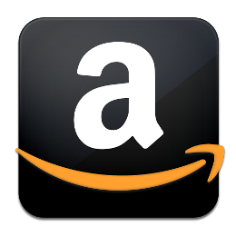 COCA-COLA REWARDS – Do you purchase Coca-Cola Products? (Coke, Diet Coke, Dasani Water, Sprite, Barq’s, Powerade, etc)? You can record those purchases on the Coca-Cola rewards website: https://us.coca-cola.com/give/, scroll down to find “Donate to a School,” click on Donate Now, search by ZIP code, then scroll through that list, you’ll find Trinity Lutheran School. You’ll need to create an account or sign in by the means given. All you’ll need to do is enter the code under the bottle cap, inside the 12-pack/case packaging, etc.  Each entry is worth a specific amount of money.  When the threshold is met, a check is sent to the school.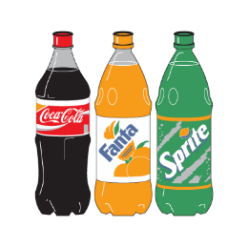 MARKET DAY!! Go to www.marketdaylocal.com and pick Trinity Lutheran School, Oshkosh WI and register. You will then be ready to shop. All orders are placed online and delivered directly to your home. Our school will receive 10% of our sales. It’s that easy!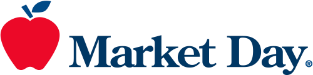 OFFICE DEPOT - GIVE BACK TO SCHOOLS – Shopping Office Depot/Office Max can bring a benefit to our school.  When completing purchases in store, or online  enter, your school’s ID #70110114 https://www.officedepot.com/cm/school-supplies/give-back. Shopping in store? When you check out, simply provide your school’s name or school’s ID to associate. Once our school has earned more than $10 in credits within the quarter, we will receive a merchandise certificate and can redeem at officedepot.com, at our local Office Depot store or at 1-800-GO-DEPOT.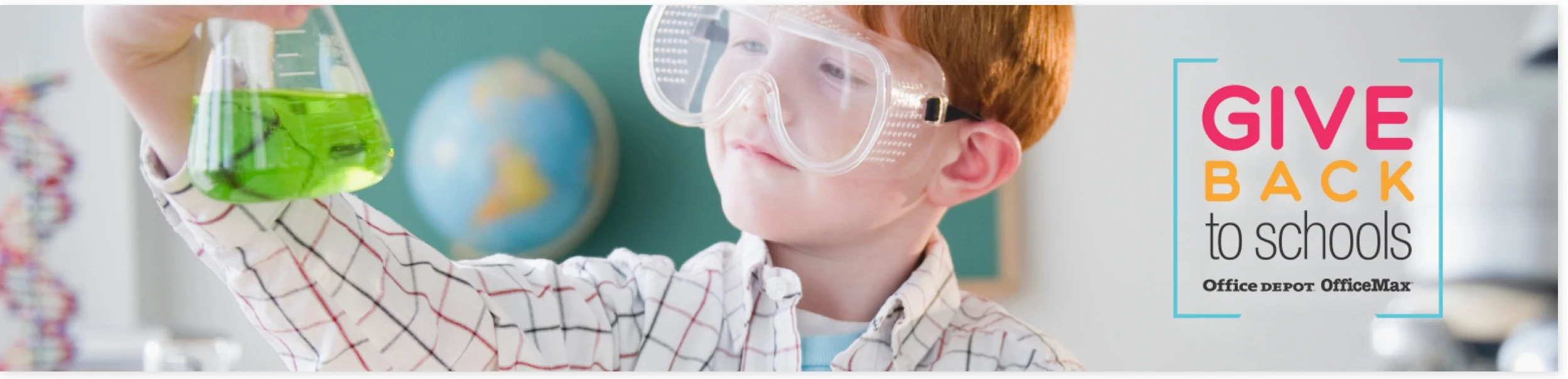 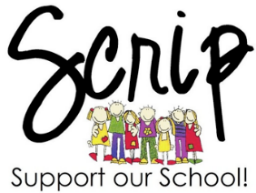 SCRIP CARDS Please help support our church and school with this simple fundraiser. If you have not purchased Scrip cards yet, please take a minute to think about it and ask us if you have any questions or concerns. Scrip gift cards can be purchased on Sunday before and after the service, or at school Monday-Friday, 7:45 am – 3:00 pm. As always, thank you for supporting our church and school by purchasing Scrip gift cards. If you have any questions, please call Amy Johnson at 385-0964 or email at johnsonamy439@yahoo.com. Thank you for your continued support! 